Acceso (acceso.ku.edu)Unidad 6, AlmanaqueEl grafiti en ColombiaTHE RETURN OF LENCHO // Guatemala City - Guatemala // [Música]01:46¿Aló? ¿Qué onda brother? Sí. Pues, te veo en el colectivo, ¿si?. Ahí tengo los bocetos. Te dejo porque vino la policía. ¡Órale!This work is licensed under a 
Creative Commons Attribution-NonCommercial 4.0 International License.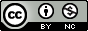 